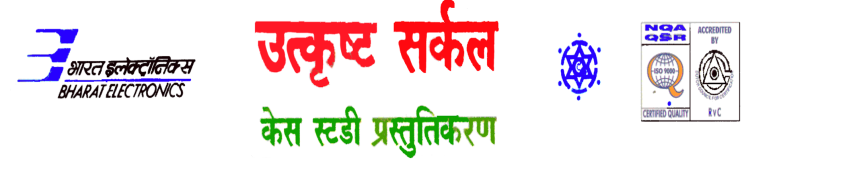 भारत इलेक्ट्रॉनिक्स लिमिटेडकोटद्वार-246149 (उत्तराखंड)BHARAT  ELECTRONICS LIMITEDKOTDWARA - 246149 (UTTARAKHAND)APPLICATION FOR THE POST OF …………………………………Name in full : (Mr./Ms.)		 (As per SSLC certificate)Age :				Date of Birth :			Gender: M/F :			Marital Status :Father’s Name :			Nationality :			Category : 		GEN/SC/ST/OBC (Enclose Certificate in the prescribed format)Religion:			- - - - - - - - - - - - - - - - - - - - - - - - - - - - - - - - - - - - - - - - 	 Extra curricular activities :a) Hobbies/Special Interests :b) Whether participated in NCC/Scouts/Cultural   activities/Debate/Competition/Sports etc.(Please specify) :Qualification (Academic /Professional) :Experience (Start with current employment) :	(Enclose separate sheet if required) Any medal/commendation during service :	Details of relative employed in BEL, if any :Name	:	Relationship:				  c) 	Designation :Department	:				  e)	Unit :Languages known: Read: Hindi/English/………..     Write: Hindi/English/…….....     Speak: Hindi/English/………...Address with Pin Code :Permanent Address			     b)   Correspondence AddressMobile No. :				     d)   E-mail id  :							Undertaking:	I hereby declare that the above statements are true and complete to the best of my knowledge and belief. In the event, if the information is found to be false or incorrect, my candidature/appointment may be terminated without notice. Date :Place:									    	 Signature of Candidate Affix the photograph and across the signatureSNoEducationInstitutionMain SubjectClass or %Year of Passing 1SSLC212TH 3Graduation4Post Graduation5In Service  Courses6OthersOrganisationDesignationFromDD/MM/YYToDD/MM/YYDuration of Work Nature of Work   Scale of Pay GrossSalary Total ExperienceTotal ExperienceTotal ExperienceTotal ExperienceDistrict :District :State :                    Pin Code :State :                    Pin Code :